Консультация с использованием информационно-телекоммуникационных технологийВведениеОснования для разработкиНазначение разработкиФизический и геометрический смысл производной. Касательная(ЕГЭ профиль, 7 задание)Сетевая консультация подготовлена в рамках проекта «Мобильная сеть учителей математики Алтайского края».Наименование разработкиФизический и геометрический смысл производной.  Касательная (ЕГЭ профиль,7 задание)Целевая группаРуководители методических объединений учителей математики, учителя математикиОбласть применения разработкиОбеспечение выполнения плана мероприятий по реализации в Алтайском крае проекта «Мобильная сеть учителей математики» в 2020 году (Приказ АИРО им. А.М. Топорова от 28.02.2020 г. № 40)Документ (документы), на основании которых выполняется работаПлан мероприятий по реализации в Алтайском крае проекта «Мобильная сеть учителей математики» в 2020 году (Приказ АИРО им. А.М. Топорова от 28.02.2020 г. № 40)План работы мобильной сети учителей математики Алтайского краяЦельСодействие развитию профессиональной (предметной) компетентности учителей математики – формирование конкретных знаний, умений и навыков в области решения задач с применением производной функции№СТРУКТУРНЫЕ КОМПОНЕНТЫ КОНСУЛЬТИРОВАНИЯСОДЕРЖАНИЕКлючевые словаПроизводная. Физический смысл производной. Геометрический смысл производной. Мгновенная скорость. Касательная к графику функции. Угловой коэффициент касательной. Тангенс угла наклона касательнойАннотация к содержанию консультацииСодержание консультации раскрывает опыт работы учителя математики по формированию и развитию у обучающихся умений решать задачи по теме производная, а именно с использованием физического и геометрического смысла производной. Запрос на консультированиеКак научить решать задачи, используя определения Текст консультацииЗадачи, где используется физический или геометрический смысл производной, или касательная к графику функции включены в первую часть ЕГЭ по математике профильного уровня.Решение задач на использование физического смысла производной вызывает небольшие затруднения у старшеклассников. Значительные проблемы связаны с геометрическим смыслом производной и касательной к графику функции. Исходя из этого большая часть консультации посвящена геометрическому смыслу производной.Немного теории Физический смысл производной – производная в точке х есть мгновенная скорость точки в момент времени x. В случае произвольной функции y = f(x) производная f(x) характеризует скорость изменения переменной y (функции) по отношению к изменению аргумента x.Геометрический смысл производной. Производная функции y = f(x) в точке x0 равна угловому коэффициенту касательной к графику этой функции в точке с абсциссой в этой точке.k = f '(x0)= tgЕсли угол наклона касательной, проведенной к графику функции в точке с абсциссой x0 с положительным направлением оси х острый, то tg положителен, а потому производная функции f(x) в точке x0 положительна.Если угол наклона касательной, проведенной к графику функции в точке с абсциссой x0 с положительным направлением оси х тупой, то tg отрицателен, а потому производная функции f(x) в точке x0 отрицательна.Исходя из геометрического смысла производной можно сформулировать следующее следствие: угловой коэффициент касательной к графику функции в точке положителен (k > 0), если функция в этой точке возрастает, и k < 0, если функция в этой точке убывает.Примеры задач (физический смысл производной)Пример 1.  Материальная точка движется прямолинейно по закону   x(t) = 6t2 – 48t + 17, где  x(t) – расстояние от точки отсчета в метрах,  t – время в секундах, измеренное с начала движения. Найдите ее скорость (в метрах в секунду) в момент времени t = 9 с.Решение.1. Найдем производную функции x(t) = 6t2 – 48t + 17      x'(t) = 12 t – 48                     2. Найдем значение производной в точке t = 9:     x'(9) = 12·9 – 48        x'(9) = 60Ответ: 60 м/с.Пример 2. Материальная точка движется прямолинейно по закону         x(t) = t2 – 13t + 23, где x(t) – расстояние от точки отсчета в метрах, t – время в секундах, измеренное с начала движения. В какой момент времени (в секундах) ее скорость была равна 3 м/с?Решение.Если нам известна скорость точки в некий момент времени, следовательно, нам известно значение производной в точке t.Найдем производную функции x(t) = t2 – 13t + 23:x'(t) = 2t – 13.По условию, скорость точки равна 3 м/с, значит, значение производной в момент времени t0 равно 3: x'(t0) = 3. Получаем уравнение:2t0 – 13 = 3t0 = 8Ответ: 8 с.Пример 3.  Материальная точка движется прямолинейно по закону                      x(t) =  t3 – 3t2 – 5t + 3, где x(t) — расстояние от точки отсчета в метрах, t – время в секундах, измеренное с начала движения. В какой момент времени (в секундах) ее скорость была равна 2 м/с?Решение.Найдем производную функции x(t) =   t3 – 3t2 – 5t + 3:x' (t) = t2 – 6t – 5По условию, скорость точки равна 2 м/с, значит, значение производной в момент времени t0 равно 2: x' (t0) = 2. Получаем уравнение:t0 2 –  6t0 – 5 = 2t0 2 –  6t0 – 7 = 0t1 = 7, t2 = –1 – не подходит по смыслу задачи: время не может быть отрицательным.Ответ: 7 с.Примеры задач (геометрический смысл производной.  Касательная к графику функции)Пример 4. На рисунке изображён график функции y=f(x) и касательная к нему в точке с абсциссой x0. Найдите значение производной функции f(x) в точке x0.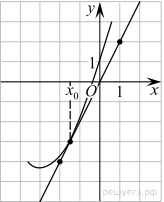 Решение. Воспользуемся, тем что k = f'(x0)= tg, значит для решения задачи нужно  найти значение тангенса угла, который образует касательная с положительным направлением оси х. Для этого построим прямоугольный треугольник АВС: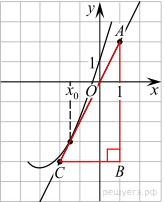 Воспользуемся определением тангенса. tgАСВ=  =    = 2. Учитывая, что угол наклона касательной с положительным направлением оси х является острым, имеем  tg>0. Получаем f'(x0) = 2.Ответ: 2.Пример 5. На рисунке изображены график функции y = f(x) и касательная к нему в точке с абсциссой x0. Найдите значение производной функции f(x) в точке x0.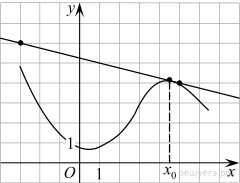 Решение.Аналогично предыдущей задаче. Воспользуемся, тем что k = f’(x0) = tg, значит, для решения задачи нужно найти значение тангенса угла, который образует касательная с положительным направлением оси х. Для этого построим прямоугольный треугольник АВС: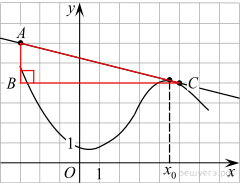 Воспользуемся определением тангенса: tgАСВ = =   = 0,25. Учитывая, что угол наклона касательной с положительным направлением оси х является тупым, имеем tg < 0. Получаем f'(x0) = –0,25.Ответ: –0,25.Пример 6. На рисунке изображены график функции y = f(x) и касательная к нему в точке с абсциссой x0. Найдите значение производной функции f(x) в точке x0.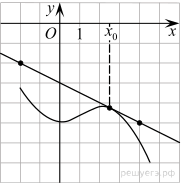 Решение.Аналогично предыдущей задаче. Воспользуемся, тем что k = f’(x0)= tg, значит, для решения задачи нужно найти значение тангенса угла, который образует касательная с положительным направлением оси х. Для этого построим прямоугольный треугольник АВС: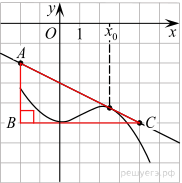 Воспользуемся определением тангенса: tgАСВ=  =   = 0,5. Учитывая, что угол наклона касательной с положительным направлением оси х является тупым, имеем tg < 0. Получаем f'(x0)= - 0,5.Ответ: –0,5.Пример 7. На рисунке изображён график функции y=f(x) и касательная к нему в точке с абсциссой x0. Найдите значение производной функции f(x) в точке x0.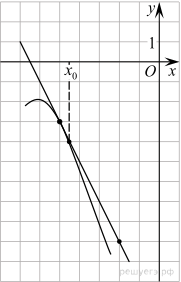 Решение.Аналогично предыдущей задаче. Воспользуемся, тем что k = f’(x0) = tg, значит для решения задачи нужно найти значение тангенса угла наклона. Для этого построим прямоугольный треугольник АВС: 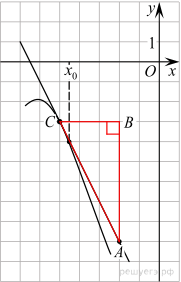 Воспользуемся определением тангенса: tgАСВ=  =   = 2. Учитывая, что функция убывает в точке x0, имеем tg < 0. Получаем f'(x0)= – 2.Ответ: –2.Пример 8. Прямая y = –3x + 4 параллельна касательной к графику функции y = –x2 + 5x – 7. Найдите абсциссу точки касания.Решение.Воспользуемся k = y'(x0). Найдем производную функции y = –x2 + 5x – 7: y' = –2x + 5. Получаем, что y' (х0) = –2х0 + 5. Из уравнения прямой y = –3x + 4 находим, что k = –3. Так как прямая y = –3x + 4 параллельна касательной, то угловой коэффициент касательной равен –3. Получим уравнение: –2х0 + 5 = –3х0 = 4.Ответ: 4.Пример 9. Прямая y = − 2x − 8 является касательной к графику функции y = x3 + 3x2 – 11x – 3. Найдите абсциссу точки касания.Решение.Воспользуемся k = f'(x0). Найдем производную функции y = x3 + 3x2 – 11x – 3: y'= 3x2+ 6x – 11, значит, y'(х0) = 3x02 + 6x0 – 11. Из уравнения прямой y = − 2x − 8 находим, что k = –2. Получим уравнение: 3x02 + 6x0 – 11 = –23x02 + 6x0 – 9 = 0x0 = –3 или x0 = 1.Получили два решения, но точка касания может быть только одна. Нужно найти значение функций в точках с абсциссами –3 и 1 и сравнить полученные значения функций. Найдем значения функций y = x3 + 3x2 – 11x – 3 и y = − 2x − 8 в точке х0 =  –3:y(–3) = (–3)3 + 3·(–3)2 – 11·(–3) – 3 = 30y(–3) =  − 2·(–3) − 8 = –2Значения функций не равны, а значит точка с абсциссой –3, не является точкой касания.Найдем значения функций y = x3 + 3x2 – 11x – 3 и y = − 2x − 8 в точке х0 = 1:y(1)= 13 + 3·12 – 11·1 – 3= –10y(1) =  − 2·1 − 8 = –10Значения функций равны, а, значит, точка с абсциссой 1 является точкой касания.Ответ: 1.Пример 10. На рисунке изображён график y = f'(x) – производной функции f(x). Найдите абсциссу точки, в которой касательная к графику функции y=f(x) параллельна оси абсцисс или совпадает с ней.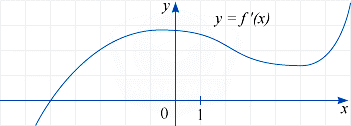 Решение. Пусть x0​ – абсцисса точки, в которой касательная к графику функции y = f(x) параллельна оси абсцисс или совпадает с ней. Тогда значение производной y = f '(x) в точке x0​ равно 0, так как угловой коэффициент оси абсцисс y = 0 равен 0. Но из графика производной функции f(x) считываем: f'(x) = 0 в единственной точке x0 ​= −5.Ответ: –5. Пример 11. На рисунке изображён график y = f'(x) – производной функции f(x) Найдите абсциссу точки, в которой касательная к графику функции y = f(x) параллельна прямой y = 3x + 2 или совпадает с ней.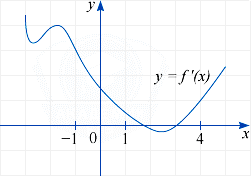 Решение.Пусть x​0​​ – абсцисса точки, в которой касательная к графику функции y = f(x) параллельна прямой y = 3x + 2 или совпадает с ней. Тогда значение производной y = f'(x) в точке x​0​​ равно 3, так как угловой коэффициент касательной, параллельной прямой y = 3x + 2, равен 3.Но из графика производной функции f(x) замечаем, что f'(x) = 3 в единственной точке x0​ ​​= −1.Ответ: –1. Пример 12. Прямая y = 5x + 17 является касательной к графику функции y = 12x2 + bx + 20.  Найдите b, учитывая, что абсцисса точки касания больше 0.Решение.Касательная y = 5x + 17 к параболе y = 12x2 + bx + 20 имеет с параболой единственную общую точку. Поэтому квадратное уравнение 5x + 17 = 12x2 + bx + 20 должно иметь единственное решение. Для этого надо потребовать, чтобы дискриминант полученного квадратного уравнения был равен нулю.  Преобразуем уравнение 5x + 17 = 12x2 + bx + 20 к стандартному виду:12x​2 ​​+ (b − 5)x + 3 = 0.D = (b − 5)​2 − 4⋅12⋅3 = 0,(b – 5)2 = 144,b – 5 = ±12,b1 = 17, b2 = –7При b = 17 абсциссу точки касания находим из уравнения12x2 + (b –5)x + 3 = 0, 12x2 + 12x + 3 = 0. Решая уравнение, получаем х = –0,5 ​​< 0, поэтому b = 17 не является искомым.При b = –7 получаем уравнение 12x2 – 12x + 3 = 0. Из этого уравнения находим, что х = 0,5 > 0, значит b = –7  искомое значение.Ответ: –7.Текст консультацииЗадачи, где используется физический или геометрический смысл производной, или касательная к графику функции включены в первую часть ЕГЭ по математике профильного уровня.Решение задач на использование физического смысла производной вызывает небольшие затруднения у старшеклассников. Значительные проблемы связаны с геометрическим смыслом производной и касательной к графику функции. Исходя из этого большая часть консультации посвящена геометрическому смыслу производной.Немного теории Физический смысл производной – производная в точке х есть мгновенная скорость точки в момент времени x. В случае произвольной функции y = f(x) производная f(x) характеризует скорость изменения переменной y (функции) по отношению к изменению аргумента x.Геометрический смысл производной. Производная функции y = f(x) в точке x0 равна угловому коэффициенту касательной к графику этой функции в точке с абсциссой в этой точке.k = f '(x0)= tgЕсли угол наклона касательной, проведенной к графику функции в точке с абсциссой x0 с положительным направлением оси х острый, то tg положителен, а потому производная функции f(x) в точке x0 положительна.Если угол наклона касательной, проведенной к графику функции в точке с абсциссой x0 с положительным направлением оси х тупой, то tg отрицателен, а потому производная функции f(x) в точке x0 отрицательна.Исходя из геометрического смысла производной можно сформулировать следующее следствие: угловой коэффициент касательной к графику функции в точке положителен (k > 0), если функция в этой точке возрастает, и k < 0, если функция в этой точке убывает.Примеры задач (физический смысл производной)Пример 1.  Материальная точка движется прямолинейно по закону   x(t) = 6t2 – 48t + 17, где  x(t) – расстояние от точки отсчета в метрах,  t – время в секундах, измеренное с начала движения. Найдите ее скорость (в метрах в секунду) в момент времени t = 9 с.Решение.1. Найдем производную функции x(t) = 6t2 – 48t + 17      x'(t) = 12 t – 48                     2. Найдем значение производной в точке t = 9:     x'(9) = 12·9 – 48        x'(9) = 60Ответ: 60 м/с.Пример 2. Материальная точка движется прямолинейно по закону         x(t) = t2 – 13t + 23, где x(t) – расстояние от точки отсчета в метрах, t – время в секундах, измеренное с начала движения. В какой момент времени (в секундах) ее скорость была равна 3 м/с?Решение.Если нам известна скорость точки в некий момент времени, следовательно, нам известно значение производной в точке t.Найдем производную функции x(t) = t2 – 13t + 23:x'(t) = 2t – 13.По условию, скорость точки равна 3 м/с, значит, значение производной в момент времени t0 равно 3: x'(t0) = 3. Получаем уравнение:2t0 – 13 = 3t0 = 8Ответ: 8 с.Пример 3.  Материальная точка движется прямолинейно по закону                      x(t) =  t3 – 3t2 – 5t + 3, где x(t) — расстояние от точки отсчета в метрах, t – время в секундах, измеренное с начала движения. В какой момент времени (в секундах) ее скорость была равна 2 м/с?Решение.Найдем производную функции x(t) =   t3 – 3t2 – 5t + 3:x' (t) = t2 – 6t – 5По условию, скорость точки равна 2 м/с, значит, значение производной в момент времени t0 равно 2: x' (t0) = 2. Получаем уравнение:t0 2 –  6t0 – 5 = 2t0 2 –  6t0 – 7 = 0t1 = 7, t2 = –1 – не подходит по смыслу задачи: время не может быть отрицательным.Ответ: 7 с.Примеры задач (геометрический смысл производной.  Касательная к графику функции)Пример 4. На рисунке изображён график функции y=f(x) и касательная к нему в точке с абсциссой x0. Найдите значение производной функции f(x) в точке x0.Решение. Воспользуемся, тем что k = f'(x0)= tg, значит для решения задачи нужно  найти значение тангенса угла, который образует касательная с положительным направлением оси х. Для этого построим прямоугольный треугольник АВС:Воспользуемся определением тангенса. tgАСВ=  =    = 2. Учитывая, что угол наклона касательной с положительным направлением оси х является острым, имеем  tg>0. Получаем f'(x0) = 2.Ответ: 2.Пример 5. На рисунке изображены график функции y = f(x) и касательная к нему в точке с абсциссой x0. Найдите значение производной функции f(x) в точке x0.Решение.Аналогично предыдущей задаче. Воспользуемся, тем что k = f’(x0) = tg, значит, для решения задачи нужно найти значение тангенса угла, который образует касательная с положительным направлением оси х. Для этого построим прямоугольный треугольник АВС:Воспользуемся определением тангенса: tgАСВ = =   = 0,25. Учитывая, что угол наклона касательной с положительным направлением оси х является тупым, имеем tg < 0. Получаем f'(x0) = –0,25.Ответ: –0,25.Пример 6. На рисунке изображены график функции y = f(x) и касательная к нему в точке с абсциссой x0. Найдите значение производной функции f(x) в точке x0.Решение.Аналогично предыдущей задаче. Воспользуемся, тем что k = f’(x0)= tg, значит, для решения задачи нужно найти значение тангенса угла, который образует касательная с положительным направлением оси х. Для этого построим прямоугольный треугольник АВС:Воспользуемся определением тангенса: tgАСВ=  =   = 0,5. Учитывая, что угол наклона касательной с положительным направлением оси х является тупым, имеем tg < 0. Получаем f'(x0)= - 0,5.Ответ: –0,5.Пример 7. На рисунке изображён график функции y=f(x) и касательная к нему в точке с абсциссой x0. Найдите значение производной функции f(x) в точке x0.Решение.Аналогично предыдущей задаче. Воспользуемся, тем что k = f’(x0) = tg, значит для решения задачи нужно найти значение тангенса угла наклона. Для этого построим прямоугольный треугольник АВС: Воспользуемся определением тангенса: tgАСВ=  =   = 2. Учитывая, что функция убывает в точке x0, имеем tg < 0. Получаем f'(x0)= – 2.Ответ: –2.Пример 8. Прямая y = –3x + 4 параллельна касательной к графику функции y = –x2 + 5x – 7. Найдите абсциссу точки касания.Решение.Воспользуемся k = y'(x0). Найдем производную функции y = –x2 + 5x – 7: y' = –2x + 5. Получаем, что y' (х0) = –2х0 + 5. Из уравнения прямой y = –3x + 4 находим, что k = –3. Так как прямая y = –3x + 4 параллельна касательной, то угловой коэффициент касательной равен –3. Получим уравнение: –2х0 + 5 = –3х0 = 4.Ответ: 4.Пример 9. Прямая y = − 2x − 8 является касательной к графику функции y = x3 + 3x2 – 11x – 3. Найдите абсциссу точки касания.Решение.Воспользуемся k = f'(x0). Найдем производную функции y = x3 + 3x2 – 11x – 3: y'= 3x2+ 6x – 11, значит, y'(х0) = 3x02 + 6x0 – 11. Из уравнения прямой y = − 2x − 8 находим, что k = –2. Получим уравнение: 3x02 + 6x0 – 11 = –23x02 + 6x0 – 9 = 0x0 = –3 или x0 = 1.Получили два решения, но точка касания может быть только одна. Нужно найти значение функций в точках с абсциссами –3 и 1 и сравнить полученные значения функций. Найдем значения функций y = x3 + 3x2 – 11x – 3 и y = − 2x − 8 в точке х0 =  –3:y(–3) = (–3)3 + 3·(–3)2 – 11·(–3) – 3 = 30y(–3) =  − 2·(–3) − 8 = –2Значения функций не равны, а значит точка с абсциссой –3, не является точкой касания.Найдем значения функций y = x3 + 3x2 – 11x – 3 и y = − 2x − 8 в точке х0 = 1:y(1)= 13 + 3·12 – 11·1 – 3= –10y(1) =  − 2·1 − 8 = –10Значения функций равны, а, значит, точка с абсциссой 1 является точкой касания.Ответ: 1.Пример 10. На рисунке изображён график y = f'(x) – производной функции f(x). Найдите абсциссу точки, в которой касательная к графику функции y=f(x) параллельна оси абсцисс или совпадает с ней.Решение. Пусть x0​ – абсцисса точки, в которой касательная к графику функции y = f(x) параллельна оси абсцисс или совпадает с ней. Тогда значение производной y = f '(x) в точке x0​ равно 0, так как угловой коэффициент оси абсцисс y = 0 равен 0. Но из графика производной функции f(x) считываем: f'(x) = 0 в единственной точке x0 ​= −5.Ответ: –5. Пример 11. На рисунке изображён график y = f'(x) – производной функции f(x) Найдите абсциссу точки, в которой касательная к графику функции y = f(x) параллельна прямой y = 3x + 2 или совпадает с ней.Решение.Пусть x​0​​ – абсцисса точки, в которой касательная к графику функции y = f(x) параллельна прямой y = 3x + 2 или совпадает с ней. Тогда значение производной y = f'(x) в точке x​0​​ равно 3, так как угловой коэффициент касательной, параллельной прямой y = 3x + 2, равен 3.Но из графика производной функции f(x) замечаем, что f'(x) = 3 в единственной точке x0​ ​​= −1.Ответ: –1. Пример 12. Прямая y = 5x + 17 является касательной к графику функции y = 12x2 + bx + 20.  Найдите b, учитывая, что абсцисса точки касания больше 0.Решение.Касательная y = 5x + 17 к параболе y = 12x2 + bx + 20 имеет с параболой единственную общую точку. Поэтому квадратное уравнение 5x + 17 = 12x2 + bx + 20 должно иметь единственное решение. Для этого надо потребовать, чтобы дискриминант полученного квадратного уравнения был равен нулю.  Преобразуем уравнение 5x + 17 = 12x2 + bx + 20 к стандартному виду:12x​2 ​​+ (b − 5)x + 3 = 0.D = (b − 5)​2 − 4⋅12⋅3 = 0,(b – 5)2 = 144,b – 5 = ±12,b1 = 17, b2 = –7При b = 17 абсциссу точки касания находим из уравнения12x2 + (b –5)x + 3 = 0, 12x2 + 12x + 3 = 0. Решая уравнение, получаем х = –0,5 ​​< 0, поэтому b = 17 не является искомым.При b = –7 получаем уравнение 12x2 – 12x + 3 = 0. Из этого уравнения находим, что х = 0,5 > 0, значит b = –7  искомое значение.Ответ: –7.Список литературы и других источников по темеalexlarin.net – Ларин Александр Александрович. Математика. Репетитор. fipi.ru – Сайт ФИПИ. https://4ege.ru/ – Сайт подготовки к ЕГЭ и ОГЭ.https://ege.sdamgia.ru – Сайт "Решу ЕГЭ".  https://academyege.ru/ – сайт Академия ЕГЭ.Алгебра и начала математического анализа 10-11кл.  / А.Г. Мордкович и др. – М. : Мнемозина,  2010.ЕГЭ 2020. Математика. 36 вариантов. Профильный уровень. Типовые тестовые задания от разработчиков ЕГЭ / Под ред. Ященко И.В.Автор-составительМаркова Ольга Алексеевна, учитель математики МБОУ «Ремзаводская» Павловского района Алтайского края